Name Ghada Mostafa Abdelhamed HamisaPhoto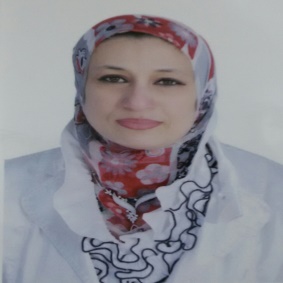 DegreeLecturer of Computer Engineering and SystemsDepartmentElectrical Engineering DepartmentGeneral SpecializationComputer Engineering and Control  SystemsSpecializationComputer &  Software Engineering  Home page---Google Scholarhttps://scholar.google.com.eg/citations?user=OHP-GFsAAAAJ&hl=en&oi=aoE-Mailghada.hamesa@eng.kfs.edu.eg Mobile+201068406348QualificationsPhD. in " Computer  Engineering and Automatic Control " (2012)QualificationsMSc. in "Computer  Engineering and Automatic Control " (2006)QualificationsBachelor of Engineering in "Electronic Computers and Automatic Control" (1998)Research interestsComputer Science, Computer Security, Data encryption. Software Engineering, Database Management Systems, Data Quality and Warehousing, and Data governance.Recent Publications---Conferences---Position---Devices of Department---Head of DepartmentProf. Dr. Abdel-Fattah AttiaContact us+201068406348Subjects of BachelorDatabase Management Systems, Advanced database, Computer Security, Software Engineering, Computer Technology, Multimedia, and Technical writing. Subjects of post Graduates